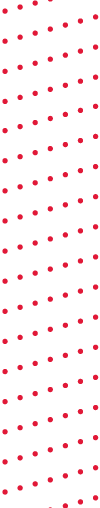 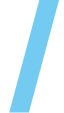 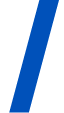 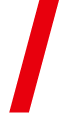 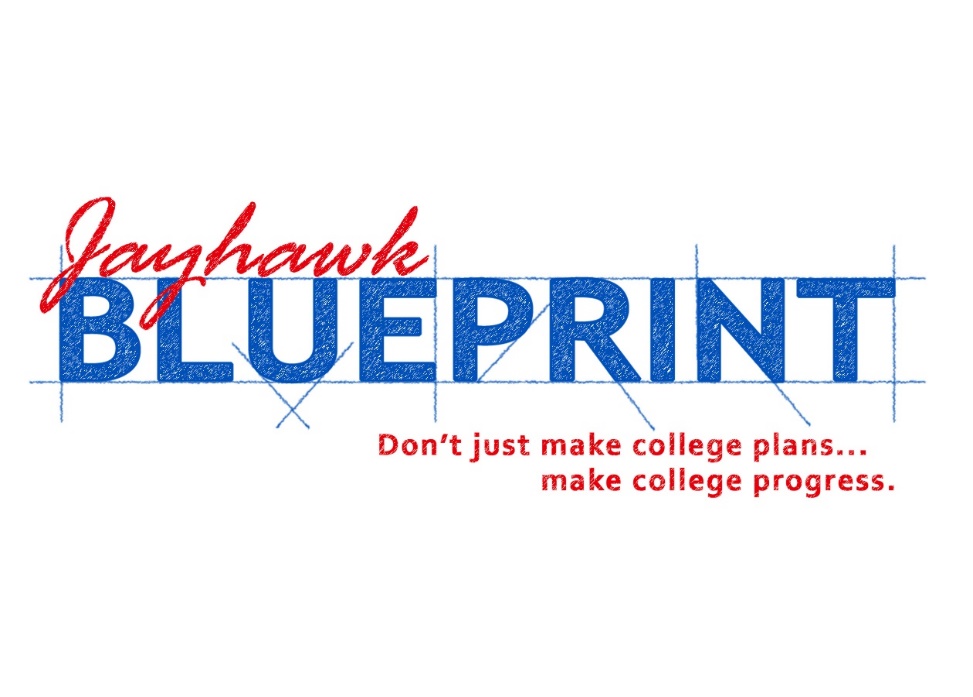  Quick Guide: Program Overview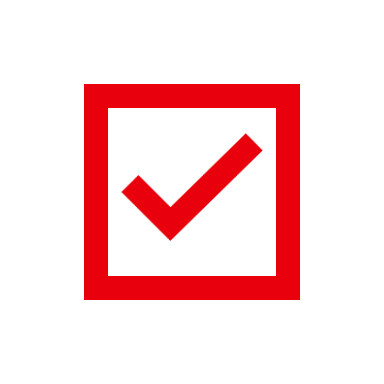 What is Jayhawk Blueprint?Jayhawk Blueprint is a partnership between the University of Kansas and the Lawrence Public Schools to offer college courses at a discounted rate in the high schools. Upon successfully completing a Jayhawk Blueprint course, students earn both high school and college credit.Who is eligible to participate in the Jayhawk Blueprint program? Students from Lawrence Public Schools must be an incoming junior or senior to enroll in Jayhawk Blueprint courses. Students will work with their high school counselors to determine their eligibility for each course.What are the benefits of enrolling in a Jayhawk Blueprint course?High school students who enroll in the program will have the opportunity to: Take college courses while still in high school. Courses are taught at Lawrence High School and Free State High School by qualified high school teachers. Upon successfully completing the course, students earn both high school and college credit.Earn transferable college credit. For each course a student successfully completes, they will earn college credit from KU. All courses are transferable to Kansas public 2-year and 4-year institutions of higher education and may transfer to other colleges, depending on transfer requirements.Experience college-level coursework and learning. Jayhawk Blueprint courses are taught similarly to how they are taught on the KU campus, giving students experience with college-level courses and helping ease the future transition to college.Access KU courses at a discounted rate. Jayhawk Blueprint courses are offered at a rate more than 60% lower than traditional KU courses, and course textbooks are provided without charge.  In addition, there is need-based funding available for those on free & reduced lunch through their high school.What courses are typically offered through the Jayhawk Blueprint program? These courses were selected because they offer an introduction to college-level learning in addition to their transferability across all Kansas public institutions. Jayhawk Blueprint courses are offered at $103 per credit hour--more than 60% less than standard in-state tuition.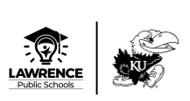 Quick LinksGeneral Main Jayhawk Blueprint website: blueprint.ku.edu Jayhawk Blueprint FAQs: blueprint.ku.edu/faqsJayhawk Blueprint important dates & deadlines: blueprint.ku.edu/dates-deadlines FormsNon-Degree Seeking Student application (must be completed if student did not take a Blueprint course the previous semester): https://go2.ku.edu/apply/?sr=73d510ca-582e-4942-8258-d38cb7a9a594Jayhawk Blueprint enrollment sign-up form (must be completed if student did take a Jayhawk Blueprint course the previous semester): https://blueprint.ku.edu/sign-form Drop form: contact your high school counselor to receive the linkFee petition form (in extreme circumstances, a fee may be waived): registrar.ku.edu/fee-petition Course Information & Support Jayhawk Blueprint course listing: https://blueprint.ku.edu/courses-transferability Kansas Seamless Systemwide Transfer (see how Jayhawk Blueprint courses transfer to public institutions of higher education throughout the state): kansasregents.org/academic_affairs/transfer-articulation Check grades: https://blueprint.ku.edu/check-grades Transfer credit: https://blueprint.ku.edu/transfer-credit Tutoring and Academic Support: https://blueprint.ku.edu/tutoring-and-academic-support Enroll & Pay Accessing Enroll & Pay (check grades, view invoices, pay a bill): blueprint.ku.edu/accessing-enroll-payDesignate a delegate (give a parent/guardian the ability to access student’s KU information and perform certain tasks such as paying a bill): blueprint.ku.edu/designate-a-delegateLog in to Enroll & Pay: https://sa.ku.edu  Bill PaymentGeneral bill pay information: blueprint.ku.edu/paying-your-bill Bill payment options (including paying in-person or by mail): sar.ku.edu/payment-optionsCourse cost and tuition calculator: https://blueprint.ku.edu/financial-informationEmail & Technology SupportForward your KU email: https://blueprint.ku.edu/email KU Online ID password management: https://myidentity.ku.edu/services/ KU Contact InformationMelissa Johnson, Jayhawk Blueprint Program Coordinator: blueprint@ku.edu / 785-864-0934Course Name Credit HoursSemester Offered BIOL 100: Principles of Biology & BIOL 102: Principles of Biology Lab 4year-long COMS 130: Speaker-Audience Communication  3fall & spring ENGL 101: Composition 3fall (sometimes spring) ENGL 102: Critical Reading and Writing 3spring HIST 128: History of the United States Through the Civil War 3fall HIST 129: History of the United States After the Civil War 3spring MATH 101: College Algebra 3year-long 